ZADATAK: Izbroji cvjetove i napiši brojku!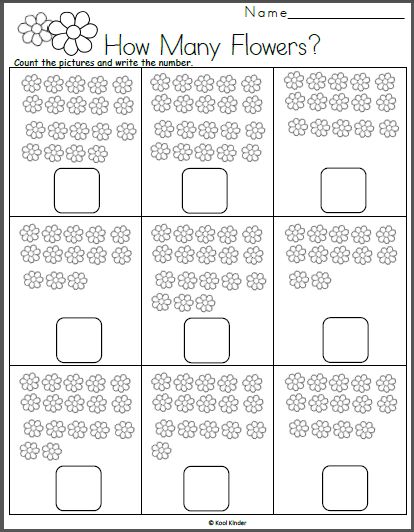 